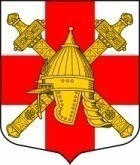 АДМИНИСТРАЦИЯ СИНЯВИНСКОГО ГОРОДСКОГО ПОСЕЛЕНИЯКИРОВСКОГО МУНИЦИПАЛЬНОГО РАЙОНА ЛЕНИНГРАДСКОЙ ОБЛАСТИП О С Т А Н О В Л Е Н И Е        от «01» декабря 2020 года № 416 О внесении изменения в постановление администрации Синявинского городского поселения Кировского муниципального района Ленинградской области от 28.05.2019 № 179 «Об утверждении стандарта антикоррупционного поведения муниципального       служащего, замещающего  должность муниципальной службы  в администрации Синявинского городского поселения Кировского муниципального района Ленинградской области»          В соответствии с Федеральным законом от 02.03.2007 № 25-ФЗ «О муниципальной службе в Российской Федерации», Федеральным законом от 27.10.2020 № 347-ФЗ «О внесении изменения в статью 13 Федерального закона «О муниципальной службе в Российской Федерации», постановляю:1. Внести изменение в постановление администрации Синявинского городского поселения Кировского муниципального района Ленинградской области от 28.05.2019 № 179 «Об утверждении стандарта антикоррупционного поведения муниципального служащего, замещающего  должность муниципальной службы  в администрации Синявинского городского поселения Кировского муниципального района Ленинградской области».1.1.  Подпункт 3.5. пункта 3 изложить в новой следующей редакции:«3.5. Муниципальный служащий, являющийся руководителем органа местного самоуправления, аппарата избирательной комиссии муниципального образования, заместитель указанного муниципального служащего в целях исключения конфликта интересов не могут представлять интересы муниципальных служащих в выборном профсоюзном органе данного органа местного самоуправления, аппарата избирательной комиссии муниципального образования в период замещения ими соответствующей должности.»2. Настоящее  постановление вступает в силу со дня его подписания. 3. Контроль за исполнением настоящего постановления оставляю за собой.Глава  администрации                                                                 Е.В. ХоменокРазослано: в дело, сектор по общим вопросам администрации Синявинского городского поселения Кировского муниципального района Ленинградской области, Кировская городская прокуратура Ленинградской области, сайт www.lo-sinyavino.ru.    